__________________________________________________________________________________Durée : 4 ansPlus-value de l’action :Le tissu partenarial famille/élève/école/associations se développe pour soutenir ce projet Nombre d’élèves et niveaux concernés :Les parents et les enfants des deux classes de TPS/PS (primo arrivants et seconde année de scolarisation) pour la première année du projet. Ce projet concerne toute l’école et sera donc étendu aux autres classes. La création d’un blog permettra de faire du lien et sera le moyen de diffuser. La faisabilité de l’étendre à l’école élémentaire sera étudiée en cours de projet sur les 4 ans.A l’origine :Guînes est un secteur défini comme ‘enclavé’ par  les professionnels  (services sociaux, enseignants, professions médicales et paramédicales) : il ressort des entretiens menés par le RASED depuis plusieurs années, qu’un seul parent (le plus souvent le père) a un moyen de locomotion dédié au travail ; la mère de famille a peu accès aux structures aidantes. L’objectif est de créer un espace à la fois dans et hors de l’école (non présence du corps enseignant  pendant les réunions) pour soutenir la parentalité et lutter contre les déterminismes.Ce projet mené avec l’école rentre dans le nouveau projet académique 2018-2020 : axe 1 : déjouer les déterminismes pour permettre à tout élève de réussir. Il priorise l’accroissement de la prévention. Le café des parents vise à favoriser la coéducation pour la réussite.Il vient s’intégrer et s’articuler dans le projet d’école : axe parentalité, climat scolaire et lutte contre l’absentéisme. Etats des lieux : réunions de juin et septembre 2018 équipe-RASEDIndicateurs :-Taux de fréquentation scolaire à la baisse chez les petits-Baisse de la fréquentation aux réunions parents –professeurs : les mêmes familles bien identifiées viennent, pas les autres -Augmentation du taux d’informations préoccupantes__________________________________________________________________________________-Relations entre l’école et les parents plus agressives : le placement d’enfants sur le lieu école en 2017/2018 par les services sociaux a créé un climat de méfiance. Un nombre significatif de parents viennent avec virulence car ils ne comprennent pas que les rythmes, les règles et les attentes soient différents de ceux de la maison : une incompréhension mutuelle s’installe -L’école maternelle est peu reconnue comme une école et assimilée parfois à un mode de garde : des apprentissages sont ratés pour discontinuité : présence aléatoire.  Absentéisme.-Raréfaction des transmissions intergénérationnelles et des solidarités de proximité-Le BO DE 2002 constitue le socle de l’école maternelle : ‘le langage au cœur des apprentissages’. Cependant, l’école se sent isolée dans les objectifs à atteindre en fin de cycle : un nombre significatif de retards de langage et de parole sont relevés effectivement par le RASED et l’école ne doit pas être seule dans la lutte contre ce déterminisme. Il s’agit de  créer des repères développementaux afin d’agir le plus tôt possible car l’âge  des enfants est un levier formidable. - le RASED reconnaît  et réaffirme la compétence des familles et souhaite donc se positionner comme un catalyseur plutôt qu’un donneur (de conseils). Les échanges entre parents seront privilégiés : il s’agit de développer un tissu, faire émerger des potentialités au-delà des complications et des échecs. La bienveillance et la bientraitance de l’école sont aussi reconnues.Evaluation : Auto-évaluation, évaluation interne et externe ; évaluations intermédiaires pour réajustements et finale/indicateurs-Sur 4 ans, annexion au projet d’école-Evaluation de et par l’ensemble des partenaires ainsi que pilotes du réseau : parents, centre sociaux, équipe pédagogique, RASED, IEN, pour permettre des régulations -Présence des parents au café : comptage-Présence aux réunions parents-professeurs : comptage-Comptabilisation de demande de suivis spécifiques-Augmentation du nombre de scolarisation en TPS/PS-Amélioration du climat scolaire : confiance et respect mutuel : nombre d’incidents constatés dans le cadre des relations parents professeurs-Création d’un blog ‘café des parents’ : nombre de connexions et vitalité du blog : alimentation en documents, comptes rendus_________________________________________________________________________________-Participation à la vie de l’école : sorties scolaires, élections, implication dans les projets, dans le cahier de vie…Objectifs du projet :1/Restaurer la confiance et la compréhension mutuelle famille/école : rendre l’institution lisible Accompagner les familles à travers la mise en place d’un dispositif innovant familles/élèves/école/enseignant et redonner toute la légitimité aux familles et à l’écoleRassurer les familles et renforcer les compétences parentales/aider les familles à mieux comprendre les rouages institutionnels/faciliter les relations enfants/parents2/Optimiser la coéducationResituer l’enfant dans une problématique plus globale : individuelle, familiale, scolaire et favoriser la dialogueRéduire l’absentéisme3/Renforcer la participation des parents à la vie de l’école et être une force de collaboration active Partenaires :L’école et le RASED envisagent la création d’un partenariat : la diffusion et la mobilisation des ressources du territoire donnent au projet sa cohérence. L’enseignant ERUN  Monsieur Beauvais, sera sollicité pour la création du blog et l’installation d’un matériel de diffusion audiovisuel dans la salle de rencontre. Les membres du RASED expliqueront le projet aux rencontres parents professeurs ainsi qu’au conseil d’école afin que les partenaires municipaux soient informés, sollicités. Les intervenants prévus en début de projet sont les membres du RASED ; cependant, d’autres invitations sont à l’étude : infirmière, médecin, enseignant chercheur , orthophoniste…  choisir des intervenants venant d’horizons divers afin de répondre au mieux aux questions élargies sur des thèmes variés : éducatifs, psychologiques, scolaires, médicaux… (non exhaustif)L’OCCE est sollicité pour le financement du café et des gâteauxDifficultés attendues :-Rencontrer les parents déjà les plus impliqués, actions à imaginer pour toucher les autres-Les membres du RASED doivent se démettre de leur mission de repérage des difficultés : il s’agit ici d’accueillir pour prévenir et non de repérer. A l’instar des maisons vertes de Dolto, l’espace dédié privilégie l’anonymat dans le sens où  aucun dossier individuel n’est dressé. Les parents doivent se __________________________________________________________________________________sentir parfaitement à l’aise et non sujets d’observations. Le rôle d’animateur-catalyseur des personnes du RASED  est sollicité.Premiers thèmes :La séparation, la frustration, le sommeil, les écrans, l’égalité filles garçons et les stéréotypes de sexe ont été proposés par l’école et le RASED. Une réflexion autour des problématiques soulevées par les parents s’instaurera afin de les rendre acteurs du café.Moyens mobilisés :1/Un local est mis à disposition : il s’agit d’un préfabriqué de l’école nouvellement réhabilité par la mairie. Suffisamment isolé des autres classes pour être repéré et dédié aux parents	2/L’accueil  et les groupes de prévention-Une fois par mois, la psychologue accueille les parents. Des invitations nominatives seront (au début du projet) distribuées à l’aide d’un flyer créé par le réseau. Cette solution a été retenue momentanément afin de toucher les familles qui ne viennent pas mais elle est évolutive et modifiable dans le temps. Des intervenants extérieurs seront sollicités. Une’ boîte aux lettres’  servant de foire aux questions est installée : les parents y déposeront leurs questions anonymement : le réseau et les intervenants tenteront d’y répondre le jour même mais elles généreront aussi de nouvelles rencontres. Chaque rencontre dure approximativement ¾ d’heure et se termine par une interaction  avec l’enseignante spécialisée et les enfants :   groupes de prévention en action-Toutes les semaines, l’enseignante spécialisée prend des groupes de prévention d’enfants autour de l’articulation : « jeu et langage ».  La première année de mise en œuvre du projet sera consacrée aux TPS PS.  A partir de la deuxième rencontre du café des parents, et quand les groupes seront bien en place, la psychologue invitera les parents à l’issue du café, à venir interagir dans les groupes de prévention préparés et animés par la maîtresse spécialisée. En période 4, les parents sont pleinement acteurs et animent des groupes de jeu 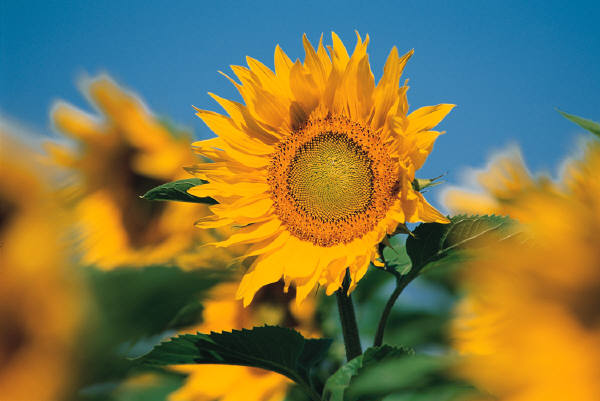 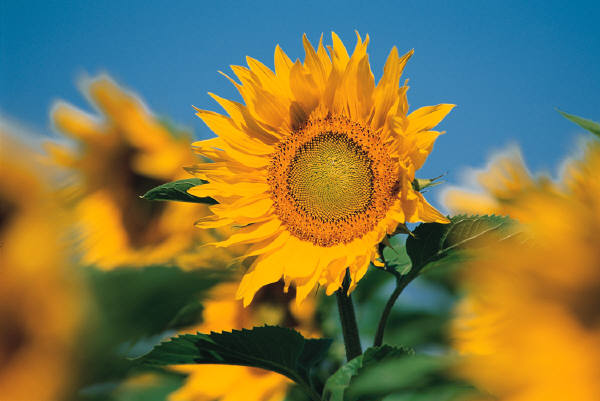 